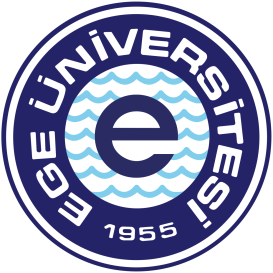 PROJE ADISOSYAL SORUMLULUK PROJESİSONUÇ RAPORUEGE ÜNİVERSİTESİ
SOSYAL SORUMLULUK PROJELERİ KOORDİNATÖRLÜĞÜ
PROJE SONUÇ FORMUEGE ÜNİVERSİTESİ
SOSYAL SORUMLULUK PROJELERİ KOORDİNATÖRLÜĞÜ
PROJE SONUÇ FORMUEGE ÜNİVERSİTESİ
SOSYAL SORUMLULUK PROJELERİ KOORDİNATÖRLÜĞÜ
PROJE SONUÇ FORMUEGE ÜNİVERSİTESİ
SOSYAL SORUMLULUK PROJELERİ KOORDİNATÖRLÜĞÜ
PROJE SONUÇ FORMUEGE ÜNİVERSİTESİ
SOSYAL SORUMLULUK PROJELERİ KOORDİNATÖRLÜĞÜ
PROJE SONUÇ FORMUEGE ÜNİVERSİTESİ
SOSYAL SORUMLULUK PROJELERİ KOORDİNATÖRLÜĞÜ
PROJE SONUÇ FORMUEGE ÜNİVERSİTESİ
SOSYAL SORUMLULUK PROJELERİ KOORDİNATÖRLÜĞÜ
PROJE SONUÇ FORMUEGE ÜNİVERSİTESİ
SOSYAL SORUMLULUK PROJELERİ KOORDİNATÖRLÜĞÜ
PROJE SONUÇ FORMUEGE ÜNİVERSİTESİ
SOSYAL SORUMLULUK PROJELERİ KOORDİNATÖRLÜĞÜ
PROJE SONUÇ FORMUEGE ÜNİVERSİTESİ
SOSYAL SORUMLULUK PROJELERİ KOORDİNATÖRLÜĞÜ
PROJE SONUÇ FORMU1. AÇIKLAMALAR1. AÇIKLAMALAR1. AÇIKLAMALAR1. AÇIKLAMALAR1. AÇIKLAMALAR1. AÇIKLAMALAR1. AÇIKLAMALAR1. AÇIKLAMALAR1. AÇIKLAMALAR1. AÇIKLAMALARProjenin Adı             Projenin Adı             Proje Yürütücüsü Kurum BilgileriProje Yürütücüsü Kurum BilgileriProje Yürütücüsü Kurum BilgileriProje Yürütücüsü Kurum BilgileriProje Yürütücüsü Kurum BilgileriProje Yürütücüsü Kurum BilgileriProje Yürütücüsü Kurum BilgileriProje Yürütücüsü Kurum BilgileriProje Yürütücüsü Kurum BilgileriProje Yürütücüsü Kurum BilgileriBirim………..………………………..…..Fakültesi / Enstitüsü / Meslek Yüksekokulu / Yüksekokulu /  Araştırma Merkezi………..………………………..…..Fakültesi / Enstitüsü / Meslek Yüksekokulu / Yüksekokulu /  Araştırma Merkezi………..………………………..…..Fakültesi / Enstitüsü / Meslek Yüksekokulu / Yüksekokulu /  Araştırma Merkezi………..………………………..…..Fakültesi / Enstitüsü / Meslek Yüksekokulu / Yüksekokulu /  Araştırma Merkezi………..………………………..…..Fakültesi / Enstitüsü / Meslek Yüksekokulu / Yüksekokulu /  Araştırma Merkezi………..………………………..…..Fakültesi / Enstitüsü / Meslek Yüksekokulu / Yüksekokulu /  Araştırma Merkezi………..………………………..…..Fakültesi / Enstitüsü / Meslek Yüksekokulu / Yüksekokulu /  Araştırma Merkezi………..………………………..…..Fakültesi / Enstitüsü / Meslek Yüksekokulu / Yüksekokulu /  Araştırma Merkezi………..………………………..…..Fakültesi / Enstitüsü / Meslek Yüksekokulu / Yüksekokulu /  Araştırma MerkeziBirim………..………………………..…..Fakültesi / Enstitüsü / Meslek Yüksekokulu / Yüksekokulu /  Araştırma Merkezi………..………………………..…..Fakültesi / Enstitüsü / Meslek Yüksekokulu / Yüksekokulu /  Araştırma Merkezi………..………………………..…..Fakültesi / Enstitüsü / Meslek Yüksekokulu / Yüksekokulu /  Araştırma Merkezi………..………………………..…..Fakültesi / Enstitüsü / Meslek Yüksekokulu / Yüksekokulu /  Araştırma Merkezi………..………………………..…..Fakültesi / Enstitüsü / Meslek Yüksekokulu / Yüksekokulu /  Araştırma Merkezi………..………………………..…..Fakültesi / Enstitüsü / Meslek Yüksekokulu / Yüksekokulu /  Araştırma Merkezi………..………………………..…..Fakültesi / Enstitüsü / Meslek Yüksekokulu / Yüksekokulu /  Araştırma Merkezi………..………………………..…..Fakültesi / Enstitüsü / Meslek Yüksekokulu / Yüksekokulu /  Araştırma Merkezi………..………………………..…..Fakültesi / Enstitüsü / Meslek Yüksekokulu / Yüksekokulu /  Araştırma MerkeziProjeye Katkı Sağlayan Kurum / KuruluşlarProjeye Katkı Sağlayan Kurum / KuruluşlarProjeye Katkı Sağlayan Kurum / KuruluşlarProjeye Katkı Sağlayan Kurum / KuruluşlarProjeye Katkı Sağlayan Kurum / KuruluşlarProjeye Katkı Sağlayan Kurum / KuruluşlarProjeye Katkı Sağlayan Kurum / KuruluşlarProjeye Katkı Sağlayan Kurum / KuruluşlarProjeye Katkı Sağlayan Kurum / KuruluşlarProjeye Katkı Sağlayan Kurum / Kuruluşlar1-1-1-1-1-1-1-1-1-1-2-2-2-2-2-2-2-2-2-2-3-3-3-3-3-3-3-3-3-3-4-4-4-4-4-4-4-4-4-4-5-5-5-5-5-5-5-5-5-5-6-6-6-6-6-6-6-6-6-6-7-7-7-7-7-7-7-7-7-7-8-8-8-8-8-8-8-8-8-8-Projenin Hedef KitlesiProjenin Hedef KitlesiProjenin Hedef KitlesiProjenin Hedef KitlesiProjenin Hedef KitlesiProjenin Hedef KitlesiProjenin Hedef KitlesiProjenin Hedef KitlesiProjenin Hedef KitlesiProjenin Hedef KitlesiProjede Yer Alan Hedef GruplarProjede Yer Alan Hedef GruplarProjede Yer Alan Hedef GruplarProjede Yer Alan Hedef GruplarProjede Yer Alan Hedef GruplarProjede Yer Alan Hedef GruplarProjede Yer Alan Hedef GruplarYaş AralığıYaş AralığıYaş Aralığı1-1-1-1-1-1-1-2-2-2-2-2-2-2-3-3-3-3-3-3-3-4-4-4-4-4-4-4-5-5-5-5-5-5-5-6-6-6-6-6-6-6-7-7-7-7-7-7-7-8-8-8-8-8-8-8-2. FAALİYETLERİN DEĞERLENDİRİLMESİ2. FAALİYETLERİN DEĞERLENDİRİLMESİ2. FAALİYETLERİN DEĞERLENDİRİLMESİ2. FAALİYETLERİN DEĞERLENDİRİLMESİ2. FAALİYETLERİN DEĞERLENDİRİLMESİ2. FAALİYETLERİN DEĞERLENDİRİLMESİ2. FAALİYETLERİN DEĞERLENDİRİLMESİ2. FAALİYETLERİN DEĞERLENDİRİLMESİ2. FAALİYETLERİN DEĞERLENDİRİLMESİ2. FAALİYETLERİN DEĞERLENDİRİLMESİ2.1.Proje Özeti2.1.Proje Özeti2.1.Proje Özeti2.1.Proje Özeti2.1.Proje Özeti2.1.Proje Özeti2.1.Proje Özeti2.1.Proje Özeti2.1.Proje Özeti2.1.Proje ÖzetiProjenizi amaç-faaliyet-sonuç bağlamında azami 200 kelime biçiminde özetleyiniz.Projenizi amaç-faaliyet-sonuç bağlamında azami 200 kelime biçiminde özetleyiniz.Projenizi amaç-faaliyet-sonuç bağlamında azami 200 kelime biçiminde özetleyiniz.Projenizi amaç-faaliyet-sonuç bağlamında azami 200 kelime biçiminde özetleyiniz.Projenizi amaç-faaliyet-sonuç bağlamında azami 200 kelime biçiminde özetleyiniz.Projenizi amaç-faaliyet-sonuç bağlamında azami 200 kelime biçiminde özetleyiniz.Projenizi amaç-faaliyet-sonuç bağlamında azami 200 kelime biçiminde özetleyiniz.Projenizi amaç-faaliyet-sonuç bağlamında azami 200 kelime biçiminde özetleyiniz.Projenizi amaç-faaliyet-sonuç bağlamında azami 200 kelime biçiminde özetleyiniz.Projenizi amaç-faaliyet-sonuç bağlamında azami 200 kelime biçiminde özetleyiniz.2.2.Gerçekleştirilen Faaliyetler2.2.Gerçekleştirilen Faaliyetler2.2.Gerçekleştirilen Faaliyetler2.2.Gerçekleştirilen Faaliyetler2.2.Gerçekleştirilen Faaliyetler2.2.Gerçekleştirilen Faaliyetler2.2.Gerçekleştirilen Faaliyetler2.2.Gerçekleştirilen Faaliyetler2.2.Gerçekleştirilen Faaliyetler2.2.Gerçekleştirilen FaaliyetlerFaaliyet 1: Faaliyetin adı: ……. sayıda katılımcı ile …… gün süreyle ……. tarihlerinde gerçekleştirilen ……... etkinliği şeklinde belirtiniz.İşlenen konulara/uygulanan faaliyetlere yer veriniz.Faaliyete yürütücülerin, varsa hedef kitleden katılımcıların, katkılarını belirtiniz.Planlanan faaliyette değişiklik varsa nedeni (ortaya çıkan sorunlar, gecikme, iptal, faaliyetin ertelenmesi gibi) ve nasıl ele alındığı hakkında bilgi veriniz.Faaliyet 2:Faaliyet 3:Faaliyet 1: Faaliyetin adı: ……. sayıda katılımcı ile …… gün süreyle ……. tarihlerinde gerçekleştirilen ……... etkinliği şeklinde belirtiniz.İşlenen konulara/uygulanan faaliyetlere yer veriniz.Faaliyete yürütücülerin, varsa hedef kitleden katılımcıların, katkılarını belirtiniz.Planlanan faaliyette değişiklik varsa nedeni (ortaya çıkan sorunlar, gecikme, iptal, faaliyetin ertelenmesi gibi) ve nasıl ele alındığı hakkında bilgi veriniz.Faaliyet 2:Faaliyet 3:Faaliyet 1: Faaliyetin adı: ……. sayıda katılımcı ile …… gün süreyle ……. tarihlerinde gerçekleştirilen ……... etkinliği şeklinde belirtiniz.İşlenen konulara/uygulanan faaliyetlere yer veriniz.Faaliyete yürütücülerin, varsa hedef kitleden katılımcıların, katkılarını belirtiniz.Planlanan faaliyette değişiklik varsa nedeni (ortaya çıkan sorunlar, gecikme, iptal, faaliyetin ertelenmesi gibi) ve nasıl ele alındığı hakkında bilgi veriniz.Faaliyet 2:Faaliyet 3:Faaliyet 1: Faaliyetin adı: ……. sayıda katılımcı ile …… gün süreyle ……. tarihlerinde gerçekleştirilen ……... etkinliği şeklinde belirtiniz.İşlenen konulara/uygulanan faaliyetlere yer veriniz.Faaliyete yürütücülerin, varsa hedef kitleden katılımcıların, katkılarını belirtiniz.Planlanan faaliyette değişiklik varsa nedeni (ortaya çıkan sorunlar, gecikme, iptal, faaliyetin ertelenmesi gibi) ve nasıl ele alındığı hakkında bilgi veriniz.Faaliyet 2:Faaliyet 3:Faaliyet 1: Faaliyetin adı: ……. sayıda katılımcı ile …… gün süreyle ……. tarihlerinde gerçekleştirilen ……... etkinliği şeklinde belirtiniz.İşlenen konulara/uygulanan faaliyetlere yer veriniz.Faaliyete yürütücülerin, varsa hedef kitleden katılımcıların, katkılarını belirtiniz.Planlanan faaliyette değişiklik varsa nedeni (ortaya çıkan sorunlar, gecikme, iptal, faaliyetin ertelenmesi gibi) ve nasıl ele alındığı hakkında bilgi veriniz.Faaliyet 2:Faaliyet 3:Faaliyet 1: Faaliyetin adı: ……. sayıda katılımcı ile …… gün süreyle ……. tarihlerinde gerçekleştirilen ……... etkinliği şeklinde belirtiniz.İşlenen konulara/uygulanan faaliyetlere yer veriniz.Faaliyete yürütücülerin, varsa hedef kitleden katılımcıların, katkılarını belirtiniz.Planlanan faaliyette değişiklik varsa nedeni (ortaya çıkan sorunlar, gecikme, iptal, faaliyetin ertelenmesi gibi) ve nasıl ele alındığı hakkında bilgi veriniz.Faaliyet 2:Faaliyet 3:Faaliyet 1: Faaliyetin adı: ……. sayıda katılımcı ile …… gün süreyle ……. tarihlerinde gerçekleştirilen ……... etkinliği şeklinde belirtiniz.İşlenen konulara/uygulanan faaliyetlere yer veriniz.Faaliyete yürütücülerin, varsa hedef kitleden katılımcıların, katkılarını belirtiniz.Planlanan faaliyette değişiklik varsa nedeni (ortaya çıkan sorunlar, gecikme, iptal, faaliyetin ertelenmesi gibi) ve nasıl ele alındığı hakkında bilgi veriniz.Faaliyet 2:Faaliyet 3:Faaliyet 1: Faaliyetin adı: ……. sayıda katılımcı ile …… gün süreyle ……. tarihlerinde gerçekleştirilen ……... etkinliği şeklinde belirtiniz.İşlenen konulara/uygulanan faaliyetlere yer veriniz.Faaliyete yürütücülerin, varsa hedef kitleden katılımcıların, katkılarını belirtiniz.Planlanan faaliyette değişiklik varsa nedeni (ortaya çıkan sorunlar, gecikme, iptal, faaliyetin ertelenmesi gibi) ve nasıl ele alındığı hakkında bilgi veriniz.Faaliyet 2:Faaliyet 3:Faaliyet 1: Faaliyetin adı: ……. sayıda katılımcı ile …… gün süreyle ……. tarihlerinde gerçekleştirilen ……... etkinliği şeklinde belirtiniz.İşlenen konulara/uygulanan faaliyetlere yer veriniz.Faaliyete yürütücülerin, varsa hedef kitleden katılımcıların, katkılarını belirtiniz.Planlanan faaliyette değişiklik varsa nedeni (ortaya çıkan sorunlar, gecikme, iptal, faaliyetin ertelenmesi gibi) ve nasıl ele alındığı hakkında bilgi veriniz.Faaliyet 2:Faaliyet 3:Faaliyet 1: Faaliyetin adı: ……. sayıda katılımcı ile …… gün süreyle ……. tarihlerinde gerçekleştirilen ……... etkinliği şeklinde belirtiniz.İşlenen konulara/uygulanan faaliyetlere yer veriniz.Faaliyete yürütücülerin, varsa hedef kitleden katılımcıların, katkılarını belirtiniz.Planlanan faaliyette değişiklik varsa nedeni (ortaya çıkan sorunlar, gecikme, iptal, faaliyetin ertelenmesi gibi) ve nasıl ele alındığı hakkında bilgi veriniz.Faaliyet 2:Faaliyet 3:Faaliyet 1: Faaliyetin adı: ……. sayıda katılımcı ile …… gün süreyle ……. tarihlerinde gerçekleştirilen ……... etkinliği şeklinde belirtiniz.İşlenen konulara/uygulanan faaliyetlere yer veriniz.Faaliyete yürütücülerin, varsa hedef kitleden katılımcıların, katkılarını belirtiniz.Planlanan faaliyette değişiklik varsa nedeni (ortaya çıkan sorunlar, gecikme, iptal, faaliyetin ertelenmesi gibi) ve nasıl ele alındığı hakkında bilgi veriniz.Faaliyet 2:Faaliyet 3:Faaliyet 1: Faaliyetin adı: ……. sayıda katılımcı ile …… gün süreyle ……. tarihlerinde gerçekleştirilen ……... etkinliği şeklinde belirtiniz.İşlenen konulara/uygulanan faaliyetlere yer veriniz.Faaliyete yürütücülerin, varsa hedef kitleden katılımcıların, katkılarını belirtiniz.Planlanan faaliyette değişiklik varsa nedeni (ortaya çıkan sorunlar, gecikme, iptal, faaliyetin ertelenmesi gibi) ve nasıl ele alındığı hakkında bilgi veriniz.Faaliyet 2:Faaliyet 3:Faaliyet 1: Faaliyetin adı: ……. sayıda katılımcı ile …… gün süreyle ……. tarihlerinde gerçekleştirilen ……... etkinliği şeklinde belirtiniz.İşlenen konulara/uygulanan faaliyetlere yer veriniz.Faaliyete yürütücülerin, varsa hedef kitleden katılımcıların, katkılarını belirtiniz.Planlanan faaliyette değişiklik varsa nedeni (ortaya çıkan sorunlar, gecikme, iptal, faaliyetin ertelenmesi gibi) ve nasıl ele alındığı hakkında bilgi veriniz.Faaliyet 2:Faaliyet 3:Faaliyet 1: Faaliyetin adı: ……. sayıda katılımcı ile …… gün süreyle ……. tarihlerinde gerçekleştirilen ……... etkinliği şeklinde belirtiniz.İşlenen konulara/uygulanan faaliyetlere yer veriniz.Faaliyete yürütücülerin, varsa hedef kitleden katılımcıların, katkılarını belirtiniz.Planlanan faaliyette değişiklik varsa nedeni (ortaya çıkan sorunlar, gecikme, iptal, faaliyetin ertelenmesi gibi) ve nasıl ele alındığı hakkında bilgi veriniz.Faaliyet 2:Faaliyet 3:Faaliyet 1: Faaliyetin adı: ……. sayıda katılımcı ile …… gün süreyle ……. tarihlerinde gerçekleştirilen ……... etkinliği şeklinde belirtiniz.İşlenen konulara/uygulanan faaliyetlere yer veriniz.Faaliyete yürütücülerin, varsa hedef kitleden katılımcıların, katkılarını belirtiniz.Planlanan faaliyette değişiklik varsa nedeni (ortaya çıkan sorunlar, gecikme, iptal, faaliyetin ertelenmesi gibi) ve nasıl ele alındığı hakkında bilgi veriniz.Faaliyet 2:Faaliyet 3:Faaliyet 1: Faaliyetin adı: ……. sayıda katılımcı ile …… gün süreyle ……. tarihlerinde gerçekleştirilen ……... etkinliği şeklinde belirtiniz.İşlenen konulara/uygulanan faaliyetlere yer veriniz.Faaliyete yürütücülerin, varsa hedef kitleden katılımcıların, katkılarını belirtiniz.Planlanan faaliyette değişiklik varsa nedeni (ortaya çıkan sorunlar, gecikme, iptal, faaliyetin ertelenmesi gibi) ve nasıl ele alındığı hakkında bilgi veriniz.Faaliyet 2:Faaliyet 3:Faaliyet 1: Faaliyetin adı: ……. sayıda katılımcı ile …… gün süreyle ……. tarihlerinde gerçekleştirilen ……... etkinliği şeklinde belirtiniz.İşlenen konulara/uygulanan faaliyetlere yer veriniz.Faaliyete yürütücülerin, varsa hedef kitleden katılımcıların, katkılarını belirtiniz.Planlanan faaliyette değişiklik varsa nedeni (ortaya çıkan sorunlar, gecikme, iptal, faaliyetin ertelenmesi gibi) ve nasıl ele alındığı hakkında bilgi veriniz.Faaliyet 2:Faaliyet 3:Faaliyet 1: Faaliyetin adı: ……. sayıda katılımcı ile …… gün süreyle ……. tarihlerinde gerçekleştirilen ……... etkinliği şeklinde belirtiniz.İşlenen konulara/uygulanan faaliyetlere yer veriniz.Faaliyete yürütücülerin, varsa hedef kitleden katılımcıların, katkılarını belirtiniz.Planlanan faaliyette değişiklik varsa nedeni (ortaya çıkan sorunlar, gecikme, iptal, faaliyetin ertelenmesi gibi) ve nasıl ele alındığı hakkında bilgi veriniz.Faaliyet 2:Faaliyet 3:Faaliyet 1: Faaliyetin adı: ……. sayıda katılımcı ile …… gün süreyle ……. tarihlerinde gerçekleştirilen ……... etkinliği şeklinde belirtiniz.İşlenen konulara/uygulanan faaliyetlere yer veriniz.Faaliyete yürütücülerin, varsa hedef kitleden katılımcıların, katkılarını belirtiniz.Planlanan faaliyette değişiklik varsa nedeni (ortaya çıkan sorunlar, gecikme, iptal, faaliyetin ertelenmesi gibi) ve nasıl ele alındığı hakkında bilgi veriniz.Faaliyet 2:Faaliyet 3:Faaliyet 1: Faaliyetin adı: ……. sayıda katılımcı ile …… gün süreyle ……. tarihlerinde gerçekleştirilen ……... etkinliği şeklinde belirtiniz.İşlenen konulara/uygulanan faaliyetlere yer veriniz.Faaliyete yürütücülerin, varsa hedef kitleden katılımcıların, katkılarını belirtiniz.Planlanan faaliyette değişiklik varsa nedeni (ortaya çıkan sorunlar, gecikme, iptal, faaliyetin ertelenmesi gibi) ve nasıl ele alındığı hakkında bilgi veriniz.Faaliyet 2:Faaliyet 3:2.3.Elde Edilen Sonuçlar2.3.Elde Edilen Sonuçlar2.3.Elde Edilen Sonuçlar2.3.Elde Edilen Sonuçlar2.3.Elde Edilen Sonuçlar2.3.Elde Edilen Sonuçlar2.3.Elde Edilen Sonuçlar2.3.Elde Edilen Sonuçlar2.3.Elde Edilen Sonuçlar2.3.Elde Edilen SonuçlarProje sonunda hedef kitlenin durumundaki gelişmeler; elde edilen ürünler/çıktılar (azami 5 adet,400 kelime biçiminde belirtiniz)Proje sonunda hedef kitlenin durumundaki gelişmeler; elde edilen ürünler/çıktılar (azami 5 adet,400 kelime biçiminde belirtiniz)Proje sonunda hedef kitlenin durumundaki gelişmeler; elde edilen ürünler/çıktılar (azami 5 adet,400 kelime biçiminde belirtiniz)Proje sonunda hedef kitlenin durumundaki gelişmeler; elde edilen ürünler/çıktılar (azami 5 adet,400 kelime biçiminde belirtiniz)Proje sonunda hedef kitlenin durumundaki gelişmeler; elde edilen ürünler/çıktılar (azami 5 adet,400 kelime biçiminde belirtiniz)Proje sonunda hedef kitlenin durumundaki gelişmeler; elde edilen ürünler/çıktılar (azami 5 adet,400 kelime biçiminde belirtiniz)Proje sonunda hedef kitlenin durumundaki gelişmeler; elde edilen ürünler/çıktılar (azami 5 adet,400 kelime biçiminde belirtiniz)Proje sonunda hedef kitlenin durumundaki gelişmeler; elde edilen ürünler/çıktılar (azami 5 adet,400 kelime biçiminde belirtiniz)Proje sonunda hedef kitlenin durumundaki gelişmeler; elde edilen ürünler/çıktılar (azami 5 adet,400 kelime biçiminde belirtiniz)Proje sonunda hedef kitlenin durumundaki gelişmeler; elde edilen ürünler/çıktılar (azami 5 adet,400 kelime biçiminde belirtiniz)3. PROJE FAALİYET TAKVİMİ(Takvim üzerinde ilgili ayda gerçekleştirilen faaliyet isimlerini kısaca belirtiniz.)3. PROJE FAALİYET TAKVİMİ(Takvim üzerinde ilgili ayda gerçekleştirilen faaliyet isimlerini kısaca belirtiniz.)3. PROJE FAALİYET TAKVİMİ(Takvim üzerinde ilgili ayda gerçekleştirilen faaliyet isimlerini kısaca belirtiniz.)3. PROJE FAALİYET TAKVİMİ(Takvim üzerinde ilgili ayda gerçekleştirilen faaliyet isimlerini kısaca belirtiniz.)3. PROJE FAALİYET TAKVİMİ(Takvim üzerinde ilgili ayda gerçekleştirilen faaliyet isimlerini kısaca belirtiniz.)3. PROJE FAALİYET TAKVİMİ(Takvim üzerinde ilgili ayda gerçekleştirilen faaliyet isimlerini kısaca belirtiniz.)3. PROJE FAALİYET TAKVİMİ(Takvim üzerinde ilgili ayda gerçekleştirilen faaliyet isimlerini kısaca belirtiniz.)3. PROJE FAALİYET TAKVİMİ(Takvim üzerinde ilgili ayda gerçekleştirilen faaliyet isimlerini kısaca belirtiniz.)3. PROJE FAALİYET TAKVİMİ(Takvim üzerinde ilgili ayda gerçekleştirilen faaliyet isimlerini kısaca belirtiniz.)3. PROJE FAALİYET TAKVİMİ(Takvim üzerinde ilgili ayda gerçekleştirilen faaliyet isimlerini kısaca belirtiniz.)3. PROJE BÜTÇESİ3. PROJE BÜTÇESİ3. PROJE BÜTÇESİ3. PROJE BÜTÇESİ3. PROJE BÜTÇESİ3. PROJE BÜTÇESİ3. PROJE BÜTÇESİ3. PROJE BÜTÇESİ3. PROJE BÜTÇESİ3. PROJE BÜTÇESİGereksinimlerGereksinimlerGereksinimlerGereksinimlerMiktarBirim MaliyetBirim MaliyetBirim MaliyetToplam MaliyetToplam MaliyetGenel ToplamGenel ToplamGenel ToplamGenel Toplam4. PROJE GRUBU ÜYE BİLGİLERİ4. PROJE GRUBU ÜYE BİLGİLERİ4. PROJE GRUBU ÜYE BİLGİLERİ4. PROJE GRUBU ÜYE BİLGİLERİ4. PROJE GRUBU ÜYE BİLGİLERİ4. PROJE GRUBU ÜYE BİLGİLERİ4. PROJE GRUBU ÜYE BİLGİLERİ4. PROJE GRUBU ÜYE BİLGİLERİ4. PROJE GRUBU ÜYE BİLGİLERİ4. PROJE GRUBU ÜYE BİLGİLERİAdı-SoyadıAdı-SoyadıKurumKurumKurumKurume-maile-maile-mailTelefon5. YETKİLİ İMZA5. YETKİLİ İMZA5. YETKİLİ İMZA5. YETKİLİ İMZA5. YETKİLİ İMZA5. YETKİLİ İMZA5. YETKİLİ İMZA5. YETKİLİ İMZA5. YETKİLİ İMZA5. YETKİLİ İMZAProje Grubu YetkilisininProje Grubu YetkilisininProje Grubu YetkilisininProje Grubu YetkilisininProje Grubu YetkilisininProje Grubu YetkilisininProje Grubu YetkilisininProje Grubu YetkilisininProje Grubu YetkilisininİmzaAdı-SoyadıAdı-SoyadıAdı-SoyadıKurumu/UnvanıKurumu/UnvanıKurumu/UnvanıTarihTarihTarih